Pre-Placement Assessment Rubric (for CSU use only)Organization Name: 										Website: 							Partnership Contact: 										Title: 								Contact Email: 											Contact Phone: 					Address: 																					Street Address							City					State		Zip
Campus Review Signature: 							Assessment Date: 							SUPERVISION:  Will the students be supervised less than 50% of the time or will the supervisor be responsible for overseeing more than 8 people?  ☐ NO     ☐ YES     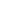 SITE VISIT REQUIRED WITHIN 6-MONTHSPOPULATION SERVED:  Will the students be working with “behaviorally challenged” populations? 
Will students be working unsupervised with minors?☐ NO    

☐ NO          ☐ YES  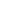 ☐ YES        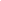 SITE VISIT REQUIRED PRIOR TO STUDENT PLACEMENTPOPULATION SERVED: Will the students be working with individuals who have a known criminal background or history of violent behavior?☐ NO     ☐ YES     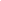 SITE VISIT REQUIRED PRIOR TO STUDENT PLACEMENTLEARNING SITE LOCATION:  Would the location be described as a high-crime area, or are there concerns about the parking and work areas being secure or adequately illuminated?☐ NO     ☐ YES     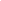 SITE VISIT REQUIRED PRIOR TO STUDENT PLACEMENTCRIMINAL ACTIVITY: Have there been any incidents of criminal activity at the organization within the last year?☐ NO     ☐ YES     SITE VISIT REQUIRED PRIOR TO STUDENT PLACEMENTKNOWN HAZARDS:  Are there concerns with the site’s physical location, such as physical, environmental, or inherent hazards that are not addressed adequately by training and security measures?☐ NO    ☐ YES     SITE VISIT REQUIRED WITHIN 6-MONTHSKNOWN HAZARDS:  Does the placement require working with any hazardous materials, heavy equipment, or heavy machinery?☐ NO     ☐ YES     SITE VISIT REQUIRED WITHIN 6-MONTHSEMERGENCY PLAN:  Are there any concerns as to the Learning Site’s Emergency Plan or regarding non-working fire-rated doors or blockages to the exits and hallways?☐ NO     ☐ YES     SITE VISIT REQUIRED WITHIN 6-MONTHSIs there anything else not covered that might impact the safety and well-being of the students?☐ NO     ☐ YES     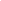 SITE VISIT REQUIRED PRIOR TO STUDENT PLACEMENTNO TO ALL = NO SITE VISIT REQUIRED    